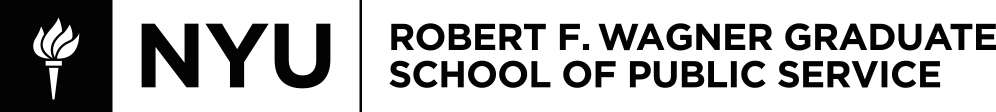 Mid-Semester FeedbackCourse name: __________________________________________________________Course number and section: ______________________________________________Instructor: _____________________________________________________________To help us understand and improve your learning experience, please take a few moments to provide some feedback on how the course is going so far.  Please be as specific as possible, taking into consideration the following aspects of the course: Content (e.g. structure, topics, materials, overall level of difficulty) Assignments (e.g. usefulness, clarity, length, difficulty, feedback)  In-class experience (e.g. teaching quality, methods, student participation)1. What has worked well in this course so far?2. How could this course be improved?  